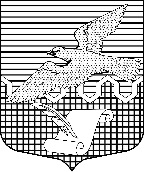 МУНИЦИПАЛЬНЫЙ СОВЕТ  ВНУТРИГОРОДСКОГО МУНИЦИПАЛЬНОГО ОБРАЗОВАНИЯ САНКТ-ПЕТЕРБУРГА ПОСЕЛОК СЕРОВОПЯТЫЙ СОЗЫВ                                                         РЕШЕНИЕ                                                                                              13 ноября_2018 года   № 10-01О формировании избирательной комиссии внутригородского муниципального образования Санкт-Петербурга поселок Серово В связи с истечением срока полномочий избирательной комиссии внутригородскогомуниципального образования Санкт-Петербурга поселок Серово и в соответствии со статьями 22, 24 Федерального закона от 12.06.2002 года № 67-ФЗ «Об основных гарантиях избирательных прав и права на участие в референдуме граждан Российской Федерации», статьями 11, 14 Закона Санкт-Петербурга от 21.05.2014 № 303-46 «О выборах депутатов муниципальных советов внутригородских муниципальных образований Санкт-Петербурга», Муниципальный Совет внутригородского муниципального образования Санкт-Петербурга поселок СеровоРЕШИЛ:1.	Сформировать избирательную комиссию внутригородского муниципального образования Санкт-Петербурга поселок Серово состава 2018 – 2023 годов в количестве 8 членов с правом решающего голоса, назначив в ее состав:1. Домаеву Диану Равильевну, 01.08.1959 года рождения, образование высшее, предложенную для назначения Президиумом Регионального политического совета Санкт-Петербургского регионального отделения Всероссийской политической партии «ЕДИНАЯ РОССИЯ»;2. Ефремову Наталию Леонидовну, 17.02.1953 года рождения, образование среднее профессиональное, предложенную для назначения Санкт-Петербургской избирательной комиссией;3. Мартынюка Николая Николаевича, 28.09.1985 года рождения, образование среднее профессиональное, предложенного для назначения Координационным Советом Санкт-Петербургского регионального отделения Политической партии ЛДПР - Либерально-демократической партии России;4. Нилову Татьяну Тимофеевну, 19.06.1954 года рождения, образование высшее, предложенную для назначения Санкт-Петербургской избирательной комиссией;5. Олехновича Бориса Борисовича, 09.08.1956 года рождения, образование среднее профессиональное, предложенного для назначения Санкт-Петербургской избирательной комиссией;6.    Пепеляеву Нину Вячеславовну, 16.05.1967 года рождения, образование высшее, предложенную для назначения Бюро Комитета Курортного районного отделения Санкт-Петербургского городского отделения КОММУНИСТИЧЕСКАЯ ПАРТИЯ РОССИЙСКОЙ ФЕДЕРАЦИИ;7. Попову Марину Николаевну, 05.05.1984 года рождения, образование высшее, предложенную для назначения Региональным отделением Политической партии СПРАВЕДЛИВАЯ РОССИЯ в городе Санкт-Петербурге;8. Фридман Ольгу Николаевну, 27.06.1946 года рождения, образование среднее профессиональное, предложенную для назначения Санкт-Петербургской избирательной комиссией;2.	Направить настоящее решение в Санкт-Петербургскую избирательную комиссию.3.	Опубликовать настоящее решение в газете «Муниципальный вестник поселка Серово».4.	Настоящее решение вступает в силу со дня его принятия.5.	Контроль за исполнением настоящего решения возложить на Главу ВМО п.Серово А.В.Бабенко.Глава ВМО п.Серово                                                    А.В.Бабенко